Facilitating Learning in a Virtual Learning Environment: 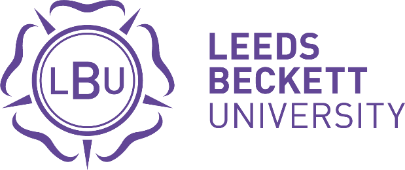 Prompts for Self-Reflection and Peer-Assisted Reflective DialogueAny response the teacher wishes to make to the comments?Signatures:  	Teacher__________________________________		Reviewer__________________________________Teachers’ NamePeer’s NameDate of ReviewModule TitleLevel + Credit RatingModule CodeLearner GroupNumber of Learners RationaleRationale for the design of the VLE area to support student learning in relation to learning objectives?RationaleRationale for the design of the VLE area to support student learning in relation to learning objectives?What was good?Potential for developmentLearning Materials Range and quality of recommended learning resources; at an appropriate level for the students / programme; links to further resources; currency and accuracy of reference materials; range of formats available including on-line and multimedia; links to relevant research / scholarly writings and/or grounded in the profession / real-life examples?Learning Materials Range and quality of recommended learning resources; at an appropriate level for the students / programme; links to further resources; currency and accuracy of reference materials; range of formats available including on-line and multimedia; links to relevant research / scholarly writings and/or grounded in the profession / real-life examples?Student Diversity considerationsAccess and availability to student cohort; range of formats available; scope to provide interest / challenge and to promote independent learning; range of materials to respond to different learning needs and abilities?Student Diversity considerationsAccess and availability to student cohort; range of formats available; scope to provide interest / challenge and to promote independent learning; range of materials to respond to different learning needs and abilities?Use of VLE Functionality & ToolsSelection and use of; rationale for; appropriateness to promote and support learning and to facilitate achievement of learning outcomes?Use of VLE Functionality & ToolsSelection and use of; rationale for; appropriateness to promote and support learning and to facilitate achievement of learning outcomes?The “Blend”How are the learning materials, resources and tools used to support face-to-face sessions, how is a blend achieved through integration between the two; to what extent does the design of the learning environment promote active learning, (how) is the VLE used to support student activities ?The “Blend”How are the learning materials, resources and tools used to support face-to-face sessions, how is a blend achieved through integration between the two; to what extent does the design of the learning environment promote active learning, (how) is the VLE used to support student activities ?Communication and interactionWhat opportunities are there for students to interact with each other and with the tutor on-line? What opportunities are there for students to work collaboratively on-line?Communication and interactionWhat opportunities are there for students to interact with each other and with the tutor on-line? What opportunities are there for students to work collaboratively on-line?Support for out-of-class learningIs it made clear to students about how to use the VLE space to support their learning and what it is students have to do; (how) do they know how to use the tools requested; is any additional or ongoing support needed / available?Support for out-of-class learningIs it made clear to students about how to use the VLE space to support their learning and what it is students have to do; (how) do they know how to use the tools requested; is any additional or ongoing support needed / available?Monitoring of student learning and engagementTo what extent is students’ use of the materials monitored and if so how? E.g. use of tracking tools and adaptive release; monitoring of student contributions to discussion rooms, blogs; numbers undertaking self-assessment tools  - including quality of responses; links followed, documents opened etc?Monitoring of student learning and engagementTo what extent is students’ use of the materials monitored and if so how? E.g. use of tracking tools and adaptive release; monitoring of student contributions to discussion rooms, blogs; numbers undertaking self-assessment tools  - including quality of responses; links followed, documents opened etc?Feedback to studentsTo what extent, and how, is student feedback routinely given to students about their engagement in VLE activities – e.g. contributions to discussion rooms, blogs, and  through undertaking self-assessment etc?Feedback to studentsTo what extent, and how, is student feedback routinely given to students about their engagement in VLE activities – e.g. contributions to discussion rooms, blogs, and  through undertaking self-assessment etc?Feedback from studentsTo what extent, and how, is feedback routinely elicited from students e,g, about the design of the VLE space, learning materials etc for meeting students’ learning needs?Feedback from studentsTo what extent, and how, is feedback routinely elicited from students e,g, about the design of the VLE space, learning materials etc for meeting students’ learning needs?Ideas for extending and enhancing practice: action planning